РезюмеВ настоящем документе описывается работа, проведенная Группой по инициативам в области создания потенциала (ГИСП) и направленная на предоставление руководящих указаний и поддержку деятельности МСЭ по созданию потенциала. Эта группа была создана согласно Резолюции 40, которая была принята Всемирной конференцией по развитию электросвязи 2010 года (ВКРЭ-10) и пересмотрена на ВКРЭ-14, с тем чтобы представлять Директору Бюро развития электросвязи (БРЭ) рекомендации по вопросам, касающимся создания потенциала.Необходимые действияКГРЭ предлагается принять настоящий отчет к сведению и по мере необходимости предоставить руководящие указания.Справочные материалыРезолюция 40 (Пересм. Дубай, 2014 г.) "Группа по инициативам в области создания потенциала" ВКРЭРезолюция 73 (Пересм. Дубай, 2014 г.) "Центры профессионального мастерства МСЭ" ВКРЭ-14Резолюция 169 (Пересм. Пусан, 2014 г.) "Допуск академических организаций к участию в работе Союза" ПКВведениеГруппа по инициативам в области создания потенциала (ГИСП) провела свое пятое собрание 
8−9 февраля 2017 года в штаб-квартире МСЭ в Женеве, Швейцария. В собрании приняли участие члены ГИСП, представляющие все регионы, за исключением двух членов − представителя от Азиатско-Тихоокеанского региона и представителя от Европы, которые не смогли в нем участвовать.В ходе 5-го собрания ГИСП группа обсудила недавно проведенные мероприятия по созданию потенциала в рамках МСЭ/БРЭ и предоставила рекомендации по дальнейшим действиям.ССП-2016Группа рассмотрела проведенный с ошеломляющим успехом в Найроби в сентябре 2016 года Глобальный симпозиум по созданию потенциала в области ИКТ (ССП), на котором присутствовали как Председатель, так и заместители Председателя. Симпозиум привлек ряд молодых участников и включал в себя проведение интерактивной сессии с участием молодых новаторов, что подтвердило привлекательность цифровой экономики для молодого поколения. МСЭ была выражена признательность за проведение такого успешного мероприятия.Новые сферы деятельности по созданию потенциала Участники обратили внимание на то, что с течением времени динамика развития сектора ИКТ изменилась и, кроме традиционных участников отрасли электросвязи, появились новые заинтересованные стороны, в связи с чем деятельность по созданию потенциала необходимо привести в соответствие с новыми требованиями.  Так, в сельских районах появились общинные сети, взявшие на себя роль новых игроков, предоставляющих решения в сфере ИКТ на уровне общин, и их нынешний статус необходимо признать.Кроме того, усилия по созданию потенциала необходимо направить, в частности, в развитие предпринимательства среди молодых людей, создание потенциала по внедрению и использованию цифровых инструментов среди женщин и молодых людей, а также в содействие развитию ИКТ для МСП. Было отмечено, что приоритетным теперь является не формирование сетей, а содействие широкому использованию того множества услуг на основе ИКТ, которые предоставляются в таких сетях.В связи с этим необходимо привлечь ГИСП к работе над созданием потенциала в областях, не ограничивающихся деятельностью центров профессионального мастерства (ЦПМ), учитывая, что круг заинтересованных сторон в области создания потенциала расширился, равно как и предусмотренный Резолюцией 40 мандат.  Все участники согласились, что профессиональная подготовка должна проводиться исходя из существующего спроса. Для этого необходимо проводить анализ потребностей в профессиональной подготовке, который позволит убедиться в том, что предоставляемая профессиональная подготовка является актуальной. МСЭ призывают поддержать проведение такого анализа потребностей.Центры профессионального мастерстваГруппа приняла к сведению необходимость подготовки основы для отбора новых ЦПМ на последующий цикл и решила предоставить рекомендации и поддержку БРЭ в рамках процесса оценки и отбора.Участники собрания согласились с тем, что одних ЦПМ недостаточно для обеспечения создания потенциала в области ИКТ и что необходимо рассмотреть возможность привлечения к данной работе и других партнеров. Поскольку ЦПМ ориентированы непосредственно на проведение профессиональной подготовки специалистов и руководителей, необходимо учесть и другие сферы и целевые группы, не охваченные ЦПМ.Партнерства в области создания потенциалаУчастники признали существование широких возможностей для установления партнерства в области создания потенциала.  Необходимо найти подход к различным партнерам, привлечь их и установить сотрудничество в целях планирования и проведения мероприятий в области создания потенциала, а также в целях мобилизации ресурсов. Такими партнерами могут выступать представители государственного и частного секторов, сообщества по вопросам развития, академических организаций и т. п. Особо отмечено было привлечение академических организаций.В этом связи собрание приветствует планы по проведению в Будапеште, Венгрия, в сентябре 2017 года мероприятия по вопросам создания потенциала в рамках МСЭ для академических организаций. Публикация по вопросам создания потенциалаОбсуждавшаяся во время проведенного в Лиссабоне последнего собрания ГИСП публикация станет первой из цикла публикаций под названием "Создание потенциала в условиях изменяющейся среды ИКТ".  Работа над первым изданием данной публикации уже завершена, и в марте 2017 года оно выйдет в свет. В последующих изданиях будут опубликованы сделанные исследователями и учеными вклады.Круг ведения ГИСПГруппа обсудила круг ведения ГИСП, в котором указаны процедура отбора членов ГИСП, срок их полномочий, процедура ведения ими дел и т. д. Было достигнуто всеобщее согласие относительно проекта круга ведения, и он был принят.С заключительным отчетом настоящего собрания можно ознакомиться на веб-сайте Академии МСЭ по следующему адресу: https://academy.itu.int/index.php?option=com_content&view=article&id=176&lang=en_______________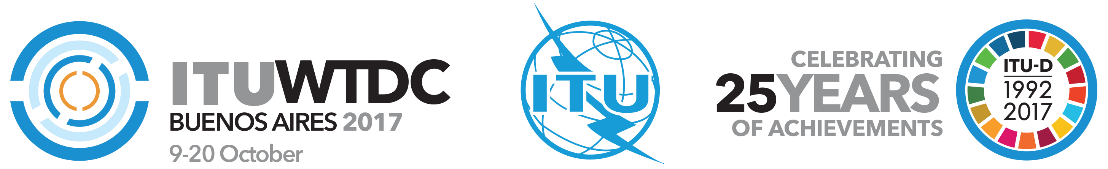 Консультативная группа по развитию электросвязи (КГРЭ)22-е собрание, Женева, 9−12 мая 2017 года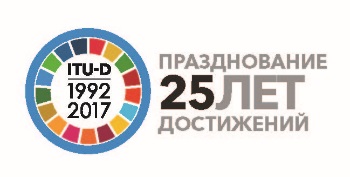 Документ TDAG17-22/22-R14 марта 2017 годаОригинал: английскийДиректор Бюро развития электросвязиДиректор Бюро развития электросвязиДиректор Бюро развития электросвязиОТЧЕТ ДЛЯ КГРЭ ПРЕДСЕДАТЕЛЯ ГРУППЫ ПО ИНИЦИАТИВАМ
В ОБЛАСТИ СОЗДАНИЯ ПОТЕНЦИАЛА (ГИСП)ОТЧЕТ ДЛЯ КГРЭ ПРЕДСЕДАТЕЛЯ ГРУППЫ ПО ИНИЦИАТИВАМ
В ОБЛАСТИ СОЗДАНИЯ ПОТЕНЦИАЛА (ГИСП)ОТЧЕТ ДЛЯ КГРЭ ПРЕДСЕДАТЕЛЯ ГРУППЫ ПО ИНИЦИАТИВАМ
В ОБЛАСТИ СОЗДАНИЯ ПОТЕНЦИАЛА (ГИСП)